CURSET ESTADA 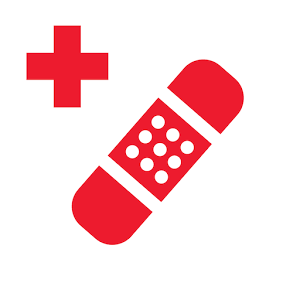 ESCOLA D’ESQUÍ NÀUTIC XAVI MILL  CLUB ESQUÍ VENTALLÓJo en/na  _ _ _ _ _ _ _ _ _ _ _ _ _ _ _ _ _ _ _ _ _ _ _ _ _ _ _ _ _ _ _ _ _ _ _     amb DNI   _ _ _ _ _ _ _ _ _ _ _ _ _ _ _ _ com a  _ _ _ _ _ _ _ _ _ _ _ _ _ _ _d’en/na  _ _  _ _ _ _ _ _ _ _ _ _ _ _ _ _ _ _ _ _ _ _ _ _ _ _ _ _ _ _ _ _ _ _ _ _AUTORITZA al personal responsable de l'escola d’esquí nàutic Xavi Mill, a administrar els medicaments que segueixen amb les dosis que s’especifiquen.L’escola queda totalment exclosa de responsabilitats pels efectes que aquesta medicació pugui ocasionar.Data _ _ _ _ _ _ _ _ _ _ _ _ _ _ _ Signatura del pare/mare o tutor   _ _ _ _ _ _ _ _ _ _ _ _ _ _ _ _ _ _ És imprescindible que a l’envàs del medicament s’indiqui el nom de l’alumne, l’hora de l’administració i la dosi.En cas d’urgència, avisar a:Nom    _ _ _ _ _ _ _ _ _ _ _ _ _ _ _ _ _ _ _ _  _ _ _ _ _ _ _ _ _ _ _ _ _   Telèfon de contacte _ _ _ _ _ _ _ _ _ _ _ _ _ _ _ _ _ _ _ _ _ _ _ _ _   Nom  _ _ _ _ _ _ _ _ _ _ _ _ _ _ _ _ _ _ _ _ _ _ _ _ _ _ _ _ _ _ _ _ _   Telèfon de contacte_ _ _ _ _ _ _ _ _ _ _ _ _ _ _ _ _ _ _ _ _ _ _ _   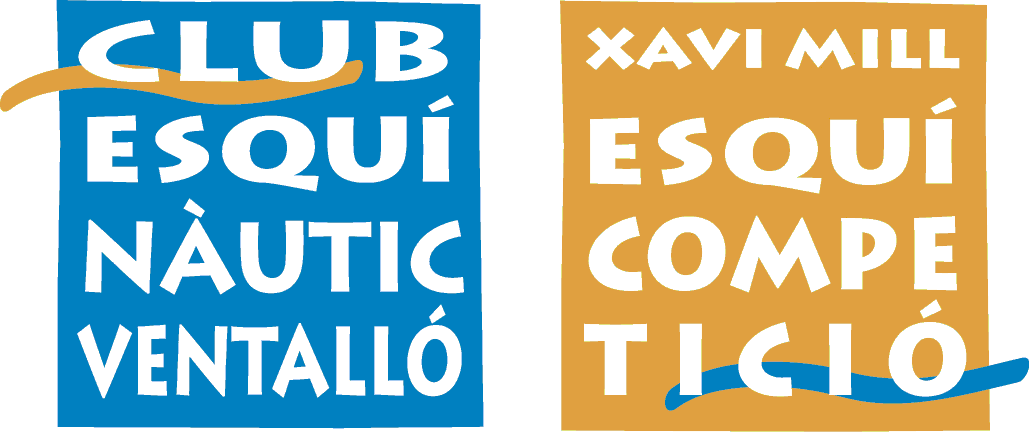 MEDICAMENT        DIAHORADOSIHORADOSIHORADOSIdiumengedillunsdimartsdimecresdijousdivendres